GỢI Ý GIẢI BÀI TẬP ĐỌC 3NHÀ RÔNG Ở TÂY NGUYÊNCâu 1 (trang 128 sgk Tiếng Việt 3): Vì sao nhà rông phải chắc và cao?Đáp Án:Nhà rông phải chắc để chịu được gió bão trong một thời gian dài, để có thể chứa được nhiều người cùng hội họp hoặc nhảy múa. Nhà rông phải cao để voi đi qua không đụng sàn và khi múa rông chiêng, giáo không vướng mái.Câu 2 (trang 128 sgk Tiếng Việt 3): Gian đầu được trang trí ra sao?Đáp Án:Gian đầu nhà rông là nơi thờ thần làng, trên vách treo giỏ mây đựng hòn đá thần, quanh giỏ mây đó treo những cành hoa đan bằng tre, treo vũ khí, nông cụ chiêng trống.Câu 3 (trang 128 sgk Tiếng Việt 3): Vì sao nói gian giữa là trung tâm của nhà rông?Đáp Án:Gian giữa có bếp lửa là trung tâm của nhà rông vì đây chính là nơi tiếp khách của làng và cũng là nơi các già làng thường họp bàn các việc lớn.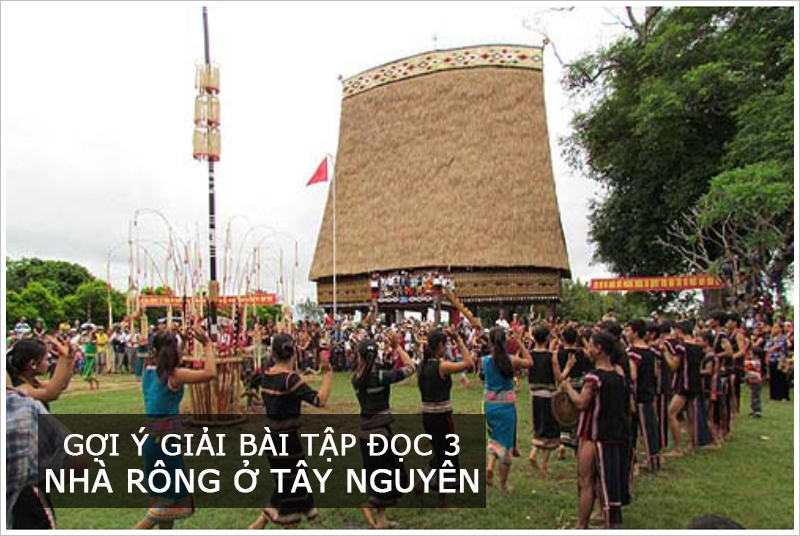 